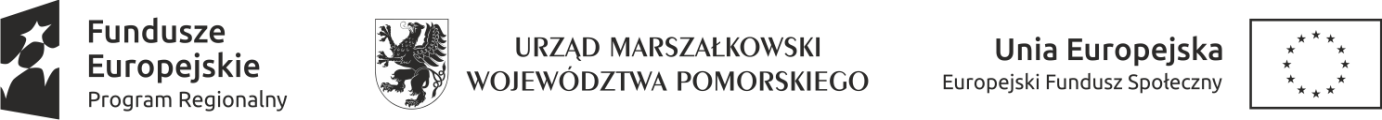 REGULAMIN ZWROTU KOSZTÓW OPIEKI NAD DZIECKIM DO 7 ROKU ŻYCIA/OSOBĄ ZALEŻNĄdla Uczestników/czek projektu Projekt: „Lepszy Start” nr RPPM.05.02.02-22-0066/16współfinansowanego za środków Unii Europejskiej w ramach Regionalnego Programu Operacyjnego Województwa Pomorskiego na lata 2014-2020, oś priorytetowa                                 05 Zatrudnienie, Działanie 05.02. Aktywizacja zawodowa osób pozostających bez pracy.§ 1Informacje ogólne1. Niniejszy regulamin określa zasady zwrotu kosztów opieki nad dzieckiem/osobą zależną       dla Uczestników/czek projektu „Lepszy Start” nr RPPM.05.02.02-22-0066/16.2. Projekt „Lepszy Start” nr RPPM.05.02.02-22-0066/16 współfinansowany jest ze środków Unii Europejskiej z Europejskiego Funduszu Społecznego w ramach Regionalnego Programu Operacyjnego Województwa Pomorskiego, nr Projektu RPPM.05.02.02-22-0066/16.         Projekt jest realizowany w okresie 01.08.2017 – 31.12.2018 stąd zwrotowi podlegają jedynie                wydatki poniesione w ww. terminie.3. Uczestnikom/czką Projektu „Lepszy Start” nr RPPM.05.02.02-22-0066/16 będą zwracane koszty opieki nad dzieckiem do 7 roku życia/osobą zależną.4. Za osobę zależną  uznaje się osobę wymagającą ze względu na stan zdrowia lub wiek, połączoną więzami rodzinnymi lub powinowactwem z osobą wnioskującą lub pozostającą            z nią we wspólnym gospodarstwie domowym (Art. 2 ust. 1 pkt. 21 Ustawy o promocji zatrudnienia i instytucjach rynku pracy). 5. Uczestnik/czka Projektu może ubiegać się o zwrot kosztów opieki nad dzieckiem/osobą zależną w okresie uczestnictwa w poszczególnych formach wsparcia w ramach Projektu. 6. Zwrot kosztów opieki nad dzieckiem przysługuje w przypadku uczestnictwa w IPD, warsztatach grupowych, szkoleniach zawodowych, w stażu i pośrednictwie pracy. 7. Koszt, o którym mowa w pkt. 4 wynosi maksymalnie:- dla opracowania IPD uczestników projektu: 6 godzin x 18 zł x 4 UP- dla warsztatów: 24 godz. x 18 zł x 4 UP- dla szkoleń: maksymalnie 2 miesiące/osobę x 400 zł dla 4 UP- dla staży i pośrednictwa pracy: 3 miesiące x 400 zł dla 4 UP + 6 godzin x 18 zł x 4 UP8. Zwrot kosztów opieki nad dzieckiem wypłacany będzie w rozliczeniu miesięcznym.          Kwota wypłaty w danym miesiącu zależna jest od ilości zajęć, na których UP był obecny.                     Zwrot przysługuje w wysokości uzgodnionej w niniejszym regulaminie, nie wyższej jednak                 niż połowa zasiłku, o którym mowa w art. 72 ust. 1 pkt Ustawy o promocji zatrudnienia                       i instytucjach rynku pracy, na każde dziecko/osobę zależną, na opiekę, na którą poniesiono koszty w danym miesiącu. 9. Uczestnik/czka Projektu ma prawo do uzyskania zwrotu kosztów opieki nad jednym dzieckiem*/jedną osobą zależną. W wyjątkowych przypadkach Uczestnik/czka może otrzymać zwrot kosztów opieki nad większą liczbą dzieci, pod warunkiem spełnienia wszystkich warunków określonych w niniejszych zasadach oraz dostępności środków w budżecie Projektu, przeznaczonych na ten cel. 10. Liczba uczestników/czek, którzy mogą skorzystać ze zwrotu kosztów opieki nad dzieckiem jest ograniczona. W przypadku opracowania Indywidualnego Planu Działania zwrot może otrzymać maksymalnie 4 UP, warsztatów grupowych zwrot może otrzymać maksymalnie 4 UP, szkoleń zwrot może otrzymać maksymalnie 4 UP, indywidualnego pośrednictwa pracy zwrot może otrzymać maksymalnie 4 UP. 11. Jako koszt opieki nad dzieckiem uznawane są:a) koszt opłaty za pobyt dziecka w przedszkolu, żłobku lub innej instytucji uprawnionej                do sprawowania opieki nad osobami zależnymi w czasie korzystania ze wsparcia w ramach Projektu, w tym także koszt wyżywienia dziecka, b) koszty wynikające z legalnych umów cywilnoprawnych np. z opiekunami (opiekunem             nie może być osoba blisko spokrewniona z Uczestnikiem/czką Projektu, w szczególności małżonek i osoba pozostająca we wspólnym gospodarstwie domowym).12. Jako koszt opieki nad osobą zależną uznawane są opłaty za opiekę nad osobą zależną świadczoną w ramach umowy cywilnoprawnej zawartej z osobą fizyczną, która nie jest blisko spokrewniona ze zleceniodawcą ani osobą zależną (w szczególności małżonek i osoba pozostająca we wspólnym gospodarstwie domowym). 13. Zwrotowi podlegać będą koszty opieki nad dzieckiem/osobą zależną w wysokości odpowiadającej faktycznym i udokumentowanym wydatkom, jednak do kwoty nie wyższej      niż określona w § 1 pkt. 8.§ 2Przyznanie prawa do zwrotu kosztów opieki nad dzieckiem/osobą zależną1. Warunkiem refundacji kosztów jest przyznanie prawa do zwrotu kosztów opieki                      nad dzieckiem/osobą zależną przez Realizatora Projektu. Uczestnik/czka ubiegający                     się o uzyskanie prawa do zwrotu kosztów opieki nad dzieckiem musi złożyć następujące dokumenty:a) wniosek o zwrot kosztów opieki nad dzieckiem do 7 roku życia/osobą zależną (załącznik         nr 1)b) potwierdzoną za zgodność z oryginałem przez UP kopię aktu urodzenia dziecka/dzieci* (wyłącznie przy składaniu pierwszego wniosku)c) dokument poświadczający ponoszenie kosztów z tytułu opieki nad dzieckiem*/osobą zależną (potwierdzona za zgodność z oryginałem przez UP kopia umowy oraz rachunku                    lub faktury za pobyt dziecka* w instytucji opiekuńczej.  W przypadku zawarcia przez Uczestnika/czkę Projektu umowy cywilnoprawnej z osobą fizyczną – wymagane jest potwierdzenie za zgodność z oryginałem przez UP kopia umowy cywilnoprawnej opiekunem).Dokument musi zawierać informację, że opieka trwała w terminach, w których Uczestnik/czka korzystał/a ze wsparcia w ramach Projektu.d) dowód dokonania zapłaty rachunku lub faktury (za dany okres opieki).2. Na podstawie złożonych przez Uczestnika/czkę dokumentów z pkt. 1 Realizator Projektu przyznaje prawo do zwrotu kosztów opieki nad dzieckiem do lat 7/osobą zależną.3. Uczestnik/czka ubiegający się o zwrot kosztów opieki nad dzieckiem zobowiązany jest              do złożenia powyższych dokumentów za każdy miesiąc uczestnictwa w danej formie wsparcia,      w terminie do 15-tego dnia miesiąca następującego po miesiącu, za który składany jest wniosek. 4. Uczestnik/czka projektu musi złożyć oddzielne wnioski o zwrot kosztów opieki nad dzieckiem za każdą formę wsparcia (Indywidualny Plan Działania, warsztaty grupowe, szkolenia, indywidualne pośrednictwo pracy).§ 3Procedura wypłaty zwrotu kosztów za opiekę nad dzieckiem/osobą zależną1. Zwrot kosztów opieki odbywać się będzie zgodnie z faktyczną liczbą godzin obecności Uczestnika/czki w danej formie wsparcia w danym okresie (potwierdzona listą obecności).                   W przypadku nieobecności Uczestnika/czki w zajęciach zwrot kosztów opieki nad dzieckiem          nie przysługuje. 2. W przypadku wniosków składanych pocztą, za termin złożenia wniosku uznaje się datę wpływu dokumentu do siedziby firmy. 3. Zwrot kosztów może być niższy niż kwota wnioskowana przez Uczestnika/czki Projektu. 4. Wnioski o zwrot będą przyjmowane aż do wyczerpania środków finansowych na ten cel            w budżecie projektu. 5. Zwrot kosztów opieki nastąpi do ostatniego dnia miesiąca, następującego po miesiącu,           w którym złożono wniosek, w wysokości odpowiadającej faktycznie poniesionym wydatkom, pod warunkiem złożenia przez niego wszystkich wymaganych dokumentów. 6. Zwrot kosztów opieki nad dzieckiem odbywa się przelewem bankowym na osobiste konto Uczestnika/czki Projektu, pod warunkiem złożenia przez niego wszystkich wymaganych dokumentów. 7. Wniosek o zwrot kosztów opieki nad dzieckiem nie zawierający kompletu dokumentów       lub nieprawidłowo wypełniony, będzie rozpatrywany negatywnie, a zwrot nie będzie wypłacony. 8. Realizator projektu zastrzega możliwość wstrzymania wypłat, o których mowa powyżej,           z powodu nieprzekazania przez Instytucję Pośredniczącą środków na wydzielone konto              do obsługi projektu.§ 4Postanowienia końcowe1. Niniejszy Regulamin wchodzi w życie z dniem 01.08.2017r. Organizator Projektu Centrum Edukacji i Zarządzania Korporacja Romaniszyn Sp. z o.o. Katarzyna Romaniszyn wraz                         z Partnerem Agencja APT Jan Pyrcz zastrzega sobie prawo wprowadzania zmian do niniejszego regulaminu. Aktualny regulamin organizator umieszczać będzie na podstronie internetowej projektu. 2. Centrum Edukacji i Zarządzania Korporacja Romaniszyn Sp. z o.o. Katarzyna Romaniszyn wraz z Partnerem Agencja APT Jan Pyrcz zastrzega sobie prawo do żądania dokumentów           na potwierdzenie faktów lub stanu prawnego złożonych oświadczeń oraz danych zawartych we wniosku. 3. W sprawach nieokreślonych w niniejszym regulaminie ostateczną decyzję podejmie Centrum Edukacji i Zarządzania Korporacja Romaniszyn Sp. z o.o. Katarzyna Romaniszyn wraz z Partnerem Agencja APT Jan Pyrcz. Potwierdzeniem przekazania zwrotu kosztów opieki          nad dzieckiem/osobą zależną są potwierdzenia transakcji z konta Realizatora Projektu, okazywane na żądanie Uczestnika/czki Projektu. Załączniki:- Wniosek o zwrot kosztów opieki nad dzieckiem do 7 roku życia/osobą zależną     …………………………………………                                 …………………………………………………….Imię i Nazwisko, adres Uczestnika/czki Projektu			     (miejscowość, data)